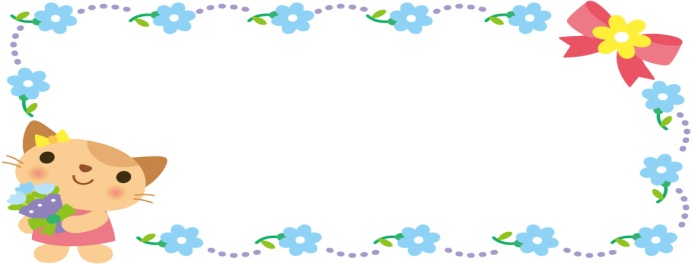 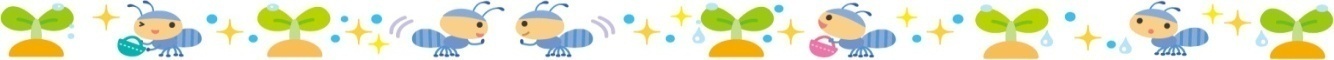 症　状診　断治療期間治療医療機関名（担当医師・衛生士名）治療内容その他記入例発作ぜんそく〇年〇月〇日　～〇月〇日○○病院（○○医師）吸入療法